О внесении изменений в федеральные нормы и правила в области промышленной безопасности «Правила проведения экспертизы промышленной безопасности»В соответствии с постановлением Правительства Российской Федерации от 30 июля 2004 г. № 401 «О Федеральной службе по экологическому, технологическому и атомному надзору» (Собрание законодательства Российской Федерации, 2004, № 32, ст. 3348; 2006, № 5, ст. 544; № 23, ст. 2527; № 52, ст. 5587; 2008, № 22, ст. 2581; № 46, ст. 5337; 2009, № 6, ст. 738;№ 33, ст. 4081; № 49, ст. 5976; 2010, № 9, ст. 960; № 26, ст. 3350; № 38, ст. 4835; 2011, № 6, ст. 888; № 14, ст. 1935; № 41, ст. 5750; № 50, ст. 7385; 2012, № 29, ст. 4123; № 42, ст. 5726; 2013, № 12, ст.1343; № 45, ст. 5822; 2014, №2, ст. 108; № 35, ст. 4773; 2015, № 2, ст. 491; № 4, ст. 661) приказываю:1. Утвердить прилагаемые изменения в федеральные нормы и правила в области промышленной безопасности «Правила проведения экспертизы промышленной безопасности», утвержденные приказом Федеральной службы по экологическому, технологическому и атомному надзору от 14 ноября 2013 г. № 538(зарегистрирован Министерством юстиции Российской Федерации 26 декабря 2013 г., регистрационный № 30855; Российская газета, 2013, № 296; официальный интернет-портал правовой информации http://www.pravo.gov.ru, 10.08.2015).2. Настоящий приказ вступает в силу с 1 января 2017 года.Руководитель										А.В.АлёшинУтвержденыприказом Федеральной службыпо экологическому, технологическомуи атомному надзоруот __________ 2016 г. № _____Изменения в федеральные нормы и правила в области промышленной безопасности «Правила проведения экспертизы промышленной безопасности»1. В подпункте 3 пункта 9, подпункте 3 пункта 9.1 и подпункте 3 пункта 9.2 исключить слова «используемых»; после слов «зданий и сооружений» дополнить словами: «оценки риска аварии на опасном производственном объекте и связанной с ней угрозы, необходимых для осуществления экспертизы;».2. Пункт 14 исключить.3. В пункте 21 слова «неразрушающий контроль или разрушающий контроль» исключить.4. Раздел III дополнить пунктами 21.1 – 21.5 следующего содержания:
          «21.1. При проведении экспертизы технических устройств выполняются:- анализ документации, относящийся к техническому устройству (при наличии) и параметров эксплуатации технического устройства;- расчетные и аналитические процедуры оценки и прогнозирования технического состояния технических устройств (в случаях, при которых проводится техническое диагностирование технических устройств согласно пункту 21 настоящих Правил).21.2. Техническое диагностирование технических устройств включает следующие мероприятия:а) анализ документации, содержащей информацию о техническом состоянии технического устройства и его условиях эксплуатации (включая акты расследования аварий и инцидентов, связанных с эксплуатацией технического устройства);б) рассмотрение заключений экспертизы промышленной безопасности ранее проводимых экспертиз;в) визуальный и измерительный контроль;г) оперативное  (функциональное) диагностирование для получения информации о состоянии, фактических параметрах работы, фактического нагруженния технического устройства в реальных условиях эксплуатации;д) определение действующих повреждающих факторов, механизмов повреждения и восприимчивости материала технического устройства к механизмам повреждения;е) оценку качества соединений элементов технического устройства;ж) выбор методов неразрушающего или разрушающего контроля, наиболее эффективно выявляющих дефекты, образующиеся в результате воздействия установленных механизмов повреждения (при наличии); з) неразрушающий контроль или разрушающий контроль металла и сварных соединений технического устройства (при наличии);и) оценку коррозии, износа и других дефектов на основании результатов визуального и измерительного контроля, методов неразрушающего контроля и (или) разрушающего контроля металла и сварных соединений технического устройства;к) исследование материалов технического устройства;л) расчетные и аналитические процедуры оценки и прогнозирования технического состояния технического устройства, включающие анализ режимов работы, исследование напряженно- деформированного состояния и выбор критериев предельных состояний;м) оценка остаточного ресурса (срока службы).21.3. При проведении экспертизы зданий и сооружений подлежит рассмотрению:- проектная и исполнительная документация на строительство, реконструкцию здания (сооружения), разрешение на ввод в эксплуатацию здания (сооружения);- документы, удостоверяющие качество строительных конструкций и материалов;- акты расследования аварий;- заключения экспертизы промышленной безопасности ранее проводимых экспертиз;- установленные нормативные сроки эксплуатации зданий (сооружений);- эксплуатационная документация, документация о текущих и капитальных ремонтах, реконструкциях строительных конструкций здания (сооружения).21.4. Обследование зданий и сооружений включает следующие мероприятия:а) определение соответствия строительных конструкций зданий и сооружений проектной документации и требованиям нормативных документов, выявление дефектов и повреждений элементов и узлов конструкций зданий и сооружений с составлением ведомостей дефектов и повреждений;б) определение пространственного положения строительных конструкций зданий и сооружений, их фактических сечений и состояния соединений;в) определение степени влияния гидрологических, аэрологических и атмосферных воздействий;г) определение фактической прочности материалов и строительных конструкций зданий и сооружений в сравнении с проектными параметрами;д) оценку соответствия площади и весовых характеристик легкосбрасываемых конструкций зданий и сооружений требуемой величине, обеспечивающей взрывоустойчивость объекта (при наличии);е) изучение химической агрессивности производственной среды в отношении материалов строительных конструкций зданий и сооружений;ж) определение степени коррозии арматуры и металлических элементов строительных конструкций (при наличии);з) поверочный расчет строительных конструкций зданий и сооружений с учетом выявленных при обследовании отклонений, дефектов и повреждений, фактических (или прогнозируемых) нагрузок и свойств материалов этих конструкций;и) оценку остаточной несущей способности и пригодности зданий и сооружений к дальнейшей эксплуатации.21.5. При экспертизе документации на консервацию, ликвидацию опасного производственного объекта выполняется анализ мероприятий, направленных на обеспечение промышленной безопасности при остановке объекта и исключения аварий и инцидентов при осуществлении работ по консервации, ликвидации опасного производственного объекта.»5. Пункт 23 после слов «проводившими работы,» дополнить словами «лицом, ответственным за осуществление производственного контроля в организации эксплуатирующей опасный производственный объект в отношении которого проводится экспертиза».6. Пункт 26 дополнить подпунктом 11 следующего содержания:
          11) сведения о проведенных мероприятиях технического диагностирования технических устройств, обследования зданий и сооружений (при их проведении).7. В пункте 32 слова «Ростехнадзор (территориальный орган Ростехнадзора)» заменить словами «федеральный орган исполнительной власти, осуществляющий контрольные и надзорные функций в области промышленной безопасности в отношении опасного производственного объекта, в отношении которого проведена экспертиза (его территориальный орган)»._______________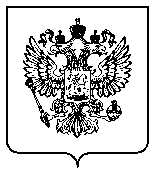 ФЕДЕРАЛЬНАЯ СЛУЖБАПО ЭКОЛОГИЧЕСКОМУ, ТЕХНОЛОГИЧЕСКОМУ И АТОМНОМУ НАДЗОРУ(РОСТЕХНАДЗОР)ПРИКАЗФЕДЕРАЛЬНАЯ СЛУЖБАПО ЭКОЛОГИЧЕСКОМУ, ТЕХНОЛОГИЧЕСКОМУ И АТОМНОМУ НАДЗОРУ(РОСТЕХНАДЗОР)ПРИКАЗФЕДЕРАЛЬНАЯ СЛУЖБАПО ЭКОЛОГИЧЕСКОМУ, ТЕХНОЛОГИЧЕСКОМУ И АТОМНОМУ НАДЗОРУ(РОСТЕХНАДЗОР)ПРИКАЗФЕДЕРАЛЬНАЯ СЛУЖБАПО ЭКОЛОГИЧЕСКОМУ, ТЕХНОЛОГИЧЕСКОМУ И АТОМНОМУ НАДЗОРУ(РОСТЕХНАДЗОР)ПРИКАЗ__________________№ ____________Москва